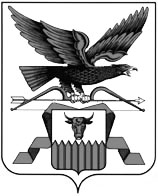  УЛЁТОВСКАЯ РАЙОННАЯ ТЕРРИТОРИАЛЬНАЯ ИЗБИРАТЕЛЬНАЯ  КОМИССИЯПОСТАНОВЛЕНИЕ                                                          с.Улёты О регистрации Пахомова Евгения Алексеевича, выдвинутого Забайкальским Региональным отделением  политической партии ЛДПР - Либерально –демократической партии России,  кандидатом на должность Главы муниципального района «Улётовский район»              Пахомов Евгений Алексеевич  выдвинут кандидатом на должность Главы муниципального района  «Улётовский район»  Забайкальским Региональным отделением  политической партии   ЛДПР - Либерально –демократической партии России .              Сведения в соответствии с частями 5, 8, 8.1 статьи 42, частью  4 статьи 45 Закона Забайкальского края «О муниципальных выборах в Забайкальском крае» кандидатом представлены, требования части 8.3 статьи 42 Закона Забайкальского края  «О муниципальных выборах в Забайкальском крае» выполнены.          Для регистрации в Улётовскую районную территориальную избирательную комиссию  представлены:– первый финансовый отчет кандидата;– уведомление о том, что кандидат не имеет счетов (вкладов), не хранит наличные денежные средства и ценности в иностранных банках, расположенных за пределами территории Российской Федерации, не владеет и (или) не пользуется иностранными финансовыми инструментами.          Рассмотрев документы Пахомова Евгения Алексеевича, представленные для выдвижения и регистрации  кандидатом на должность Главы муниципального района «Улётовский район», Улётовская районная территориальная избирательная комиссия отмечает, что представленные документы соответствуют положениям федеральных законов «Об основных гарантиях избирательных прав и права на участие в референдуме граждан Российской Федерации», «О политических партиях», Закона Забайкальского края «О муниципальных выборах в Забайкальском крае», Устава политической партии ЛДПР- Либерально –демократической партии России              Улётовская районная территориальная избирательная комиссия  на основании части 2 статьи 49 Закона Забайкальского края «О муниципальных выборах в Забайкальском крае» направила в соответствующие органы представления о проверке достоверности сведений, представленных о себе кандидатом при выдвижении.        Данные, поступившие из соответствующих органов : Отделение миграции ОМВД по Улётовскому району,  Информационный центр УМВД России по Забайкальскому краю, Управление министерства юстиции по Забайкальскому краю , подтверждают достоверность сведений, представленных кандидатом при выдвижении.         Информации о том, что сведения, представленные кандидатом в соответствии с пунктом 31 статьи 33 Федерального закона «Об основных гарантиях избирательных прав и права на участие в референдуме граждан Российской Федерации» и по форме, предусмотренной Указом Президента Российской Федерации от 06.06.2013 г. № 546, являются недостоверными и (или) неполными, в избирательную комиссию не поступало.            Таким образом, результаты проверки свидетельствуют о соответствии выдвижения Пахомова Евгения Алексеевича кандидатом на должность  Главы муниципального района «Улётовский район» требованиям действующего законодательства.        В соответствии со статьями 42, 45, 48-50Закона Забайкальского края «О муниципальных выборах в Забайкальском крае»,  Улётовская районная территориальная избирательная комиссия п о с т а н о в л я е т :            1.Зарегистрировать Пахомова Евгения Алексеевича,  1988 года рождения, работающего Муниципальное бюджетное учреждение «Центр бухгалтерского и материально-технического обеспечения», руководитель , проживающего  в с.Улёты, выдвинутого Забайкальским Региональным отделением  политической партии   ЛДПР - Либерально –демократической партии России  кандидатом на должность Главы муниципального района «Улётовский район», (дата регистрации –  1 августа   2023 года, время регистрации  14 час. 10 мин.).  2.Включить сведения о кандидате Пахомове Евгении Алексеевиче в текст избирательного бюллетеня для голосования по выборам Главы муниципального района «Улётовский район», и в информационный плакат о зарегистрированных кандидатах.       3. Направить сведения о зарегистрированном кандидате на должность Главы муниципального района «Улётовский район», для опубликования в газету «Улётовские вести».       4. Выдать Пахомову Евгению Алексеевичу удостоверение зарегистрированного кандидата установленного образца.   5. Направить настоящее постановление кандидату Пахомову Евгению Алексеевичу, и разместить на официальном сайте администрации муниципального района “Улётовский район”  в разделе Выборы в информационно-телекоммуникационной сети «Интернет».         6.Сведения о кандидате Пахомове Евгении Алексеевиче, предусмотренные частями 5, 8, 8.1 и 8.3 статьи 42 Закона Забайкальского края «О муниципальных выборах в Забайкальском крае» прилагаются.         7.Контроль за исполнением настоящего постановления возложить на секретаря комиссии Маклакову В.Н.                     ПредседательУлётовской районной территориальной          избирательной  комиссии                                  Л.В.Шалаева                       Секретарь                                     Улётовской районной территориальной           избирательной  комиссии                                  В.Н.Маклакова               						01 августа   2023 г.№75-1